Release informationApprovalsContents of this ReleaseNew feature ImplementedBugs Fixed: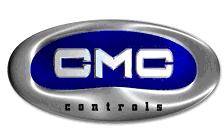 SOFTWARE RELEASECompressor & Machine Controls N.V.Industriepark Klein Frankrijk 62/05B-9600 RonseBelgiumRelease referenceProduct NameModule NameSoft NameVersion  #F6205SCADARSCADAR{SY1217.0015.9.0.0ResponsibilitiesNameDatePrepared by engineeringThibaut Stevens 28/11/2017ReviewerThibaut Stevens28/11/2017Engineering peer approval//Product managementGraham Coats28/11/2017Customer approval (if required)Pre production testQuality approvalProduction release implementationOntime IDNameDescriptionEngbyValbyRef8898Add cfm/kW as new unit of measureCfm/kW has been added as a new UOM for the specific efficiency.TSTS18815Update the status calculationsUpdated the status calculations with the pressure reduction rules of simulation wizard instead of the fixed 5% per Bar rule.TSTS2Ontime IDNameDescriptionEngbyValbyRef5735AM: decimal separator bug.When decimal separator is a dot, the Excel file will show 1.xxx when the flow is over 1,000 cfm. The value is correct but the conversion functionality added a thousand separator as a “.”TSTS5733AM: data export average sample 1Excel is limited to 1048576 rows which translates to 12.13 days of actual data. We fixed this by splitting up the datastreams in their own excel file with an worksheet for each day of data.TSTS5732AM : data export loading time to highWe split up each datastream into his own excel file and made the creation of that file optional to the user.TSTS5725GW: “missing datastream” message for pressure loggersrequesting the pressure datastream showed the "missing data" message, because the needed data stream type list was populated with the data streal types of both pressure loggers 16 and 60 bar.TSTS5723GW: incomplete datastreamUser had an incomplete stream for his unproductive power. Improved the visual transition between valid data and padding values.TSTS5724GW: Unproductive powerExpanded the visual transition between valid data and padding values, to all datastreams (excluding status streams).TSTS5722CW :question about Chart performance KPI.Total kW was a sum of each measured kW even when it did not correspond with a productive or non-productive status.TSTS5720AW: logger feedback error.Audit wizard step 4, the logger feedback error was matched to the wrong logger.TSTS5718AM: accidental audit deletionWhen enter is pressed after editing the audit data in audit management, the audit is deleted instead of saved.TSTS5717AW: Basestation SN check failWhen manually entering a BSSN in audit wizard step 2 it returns the out of date message for the BS. 
But when you select the same BSSN in the dropdown then SCADAR returns the up to date message.TSTS5716AM: Sample Audit A missingSample audit A is visible in the audit wizard list but not in audit management list. We needed to exclude that audit from the creation date check.TSTS5715GW: System demand graph option disabledA check for current loggers was not updated to also check for the CS.50.A loggers, which disabled some options in graph wizard.TSTS5714UM: Wrong date after free trial activationBug lies with the visualization of the date. Because a month in the front end javascript datetime object is zero-based.TSTS5713SW: “&” sign in collection name.Code will remove the “&” sign from a simulation wizard pdf name, because it causes the code not to find the graph image.TSTS5706GW: requesting all graphs at once crashes in IEWhen requesting all the graphs we exceed the data limit of the webbrowser (1.5Gig). We solved this by only requesting the 250 datapoints per datastream we show to the user.TSTS5705GW: requesting all graphs at once crashes in ChromeBug was in Chrome update to version 59, they did some data allocation improvements which reuses the same parameter for each getContentStreamlogger callback function.TSTS